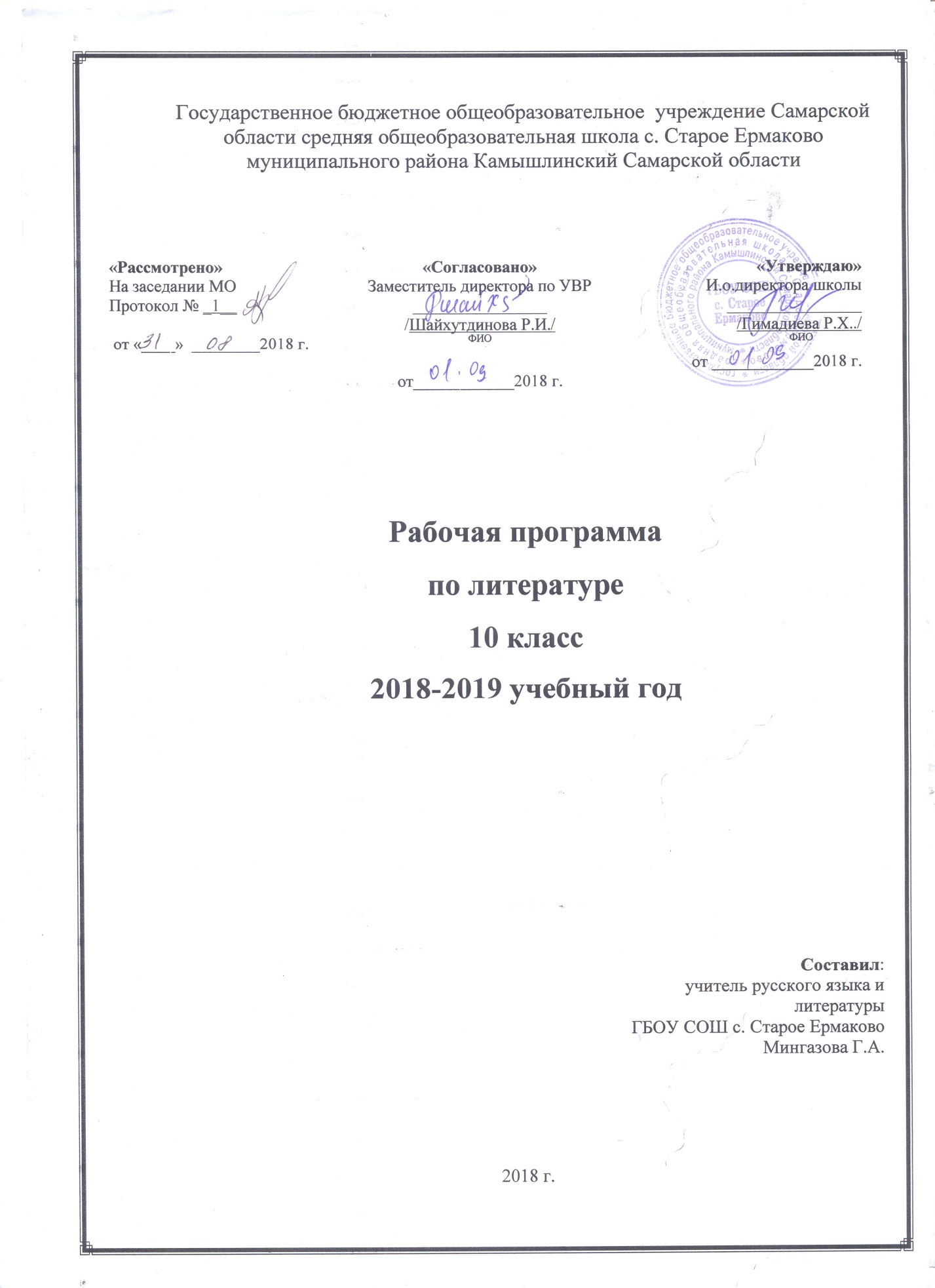 Пояснительная запискаРабочая программа учебного курса литературы для 10 класса (базовый уровень) составлена на основе Федерального государственного стандарта среднего общего образования, Программы по литературе для 10-11 классов под ред. Г.И.Беленького (Программы для общеобразовательных учреждений. Литература. 5-11 классы / под ред. Г.И.Беленького. – 4 изд. – М.: Мнемозина, 2013. Авторы-сост.: Г.И.Беленький, М.М.Голубков, Э.А.Красновский, Ю.И.Лыссый, М.А.Снежневская, О.М.Хренова).Место предметаРабочая программа в 10 классе рассчитана на 102 часа (3 часа в неделю.Целями программы среднего общего образования   и обучения  литературе в 10 классе  являются:-  формирование у обучающихся гражданской ответственности и правового самосознания, духовности и культуры, самостоятельности, инициативности, способности к успешной социализации в обществе;- дифференциация обучения с широкими и гибкими возможностями построения старшеклассниками индивидуальных образовательных программ в соответствии с их способностями, склонностями и потребностями;- обеспечение обучающимся равных возможностей для их последующего профессионального образования и профессиональной деятельности, в том числе с учётом реальных потребностей рынка труда;- приобщение учащихся к богатствам русской и мировой литературы, развитие их способности воспринимать и оценивать явления литературы и отражённые в них явления жизни, и на этой основе формирование художественного вкуса, эстетических потребностей, гражданской идейно-нравственной позиции школьников.Основные задачи  обучения: - подготовка выпускника к успешной жизнедеятельности после школы исходя из сложившихся культурно-исторических, экономико-географических, экологических и геополитических особенностей региона, страны;- формирование у обучающихся знаний и практических навыков проявления заботы о людях, природе и культуре родного края на основе умелого владения способами самоорганизации своей жизнедеятельности;- создание условий для национально-культурного самоопределения выпускника средней школы.- воспитание духовно развитой личности, готовой к самопознанию и самосовершенствованию, способной к созидательной деятельности в современном мире; формирование гуманистического мировоззрения, национального самосознания, гражданской позиции, чувства патриотизма, любви и уважения к литературе и ценностям отечественной культуры;- развитие представлений о специфике литературы в ряду других искусств; культуры читательского восприятия художественного текста, понимания авторской позиции, исторической и эстетической обусловленности литературного процесса; образного и аналитического мышления, эстетических и творческих способностей учащихся, читательских интересов, художественного вкуса; устной и письменной речи учащихся;- освоение текстов художественных произведений в единстве содержания и формы, основных историко-литературных сведений и теоретико-литературных понятий, изучаемых в 10, 11 классах и повторение ранее изученных понятий; формирование общего представления об историко-литературном процессе;-  совершенствование умений анализа и интерпретации литературного произведения как художественного целого в его историко-литературной обусловленности с использованием теоретико-литературных знаний; написания сочинений различных типов; поиска, систематизации и использования необходимой информации, в том числе в сети Интернета; -  систематическая подготовка к ЕГЭ.Формы проведения занятий: лекции, различные формы беседы, аналитическая работа с текстами художественных произведений и его элементами, практикумы, комбинированные уроки, тестирование,урок контроля в форме письменных творческих работ.            Для осуществления поставленных целей и задач  в обучении предмету в данном классе используются элементы коммуникативно-деятельностной и  проблемной технологий, личностно-ориентированный и дифференцированный подходы.Виды контроля (промежуточный и итоговый):- устные сообщения обучающихся;- промежуточные письменные проверочные работы, выявляющие знания учащегося теоретического материала и содержания изучаемого произведения; показывающие умение десятиклассника анализировать и интерпретировать художественное произведение; выявлять авторскую позицию и формулировать свою.- письменный ответ на проблемный вопрос;- тестовые задания, проверяющие знание биографии и творчества писателей, теоретико-литературные знания и знание изучаемых  литературных произведений;- сочинение на основе литературного произведения.Требования к уровню подготовки обучающихся 10 классаВ результате изучения литературы ученик должен знать/понимать:- авторов и содержание изученных художественных произведений;      - образную природу словесного искусства;     - основные факты жизни и творчества писателей-классиков XIX, XX вв.;     - основные закономерности историко-литературного процесса и черты литературных направлений;     - основные теоретико-литературные понятия:а) основные историко-литературные сведения:для 10 класса - русская литература в контексте мировой культуры;     -основные темы и проблемы русской литературы XIX в. (свобода, духовно-нравственные искания человека, обращение к народу в поисках нравственного идеала, «праведничество», борьба с социальной несправедливостью и угнетением человека);     - нравственные устои и быт разных слоев русского общества (дворянство, купечество, крестьянство);     - роль женщины в семье и общественной жизни;     - национальное самоопределение русской литературы;     - историко-культурные и художественные предпосылки романтизма, своеобразие романтизма в русской литературе;     - формирование реализма как новой ступени познания и художественного освоения мира и человека;    - общее и особенное в реалистическом отражении действительности в русской литературе;    - проблема человека и среды, осмысление взаимодействия характера и обстоятельств;     - расцвет русского романа; аналитический характер русской прозы, ее социальная острота и философская глубина;- проблема судьбы, веры и безверия, смысла жизни и тайны смерти; выявление опасности своеволия и прагматизма; понимание свободы как ответственности за совершенный выбор;    - идея нравственного самосовершенствования; споры о путях улучшения мира: революция или эволюция и духовное возрождение человека;    - историзм в познании закономерностей общественного развития; развитие психологизма;  - демократизация русской литературы;  - традиции и новаторство в поэзии; Формирование национального театра.   - становление литературного языка;уметь: -воспроизводить содержание литературного произведения;- выразительно читать (в частности, наизусть) изученные произведения и их фрагменты, соблюдая нормы литературного произношения;- давать устный или письменный развёрнутый ответ на вопрос (рассуждение о героях произведения, о его нравственном содержании); - анализировать и интерпретировать художественное произведение, используя сведения по истории и теории литературы (тематика, проблематика, нравственный пафос, система образов, особенности композиции, изобразительно-выразительные средства языка, художественная деталь);- анализировать эпизод (сцену) изученного произведения, объяснять его связь с проблематикой произведения;- составлять сложный план по произведению, в том числе цитатный;- видеть развитие, мотивы, темы в творчестве писателя, опираясь на опыт предшествующих классов;- обнаруживать связь между героем литературного произведения и эпохой;- комментировать эпизоды биографии писателя и устанавливать связь между его биографией и творчеством;- соотносить художественную литературу с общественной жизнью и культурой; раскрывать конкретно-историческое и общечеловеческое содержание изученных литературных произведений;- выделять общие свойства произведений, объединённых жанром, и различать индивидуальные особенности писателя в пределах общего жанра; - выявлять «сквозные» темы и ключевые проблемы русской литературы; соотносить произведение с литературным направлением эпохи; - определять принадлежность изученных и самостоятельно прочитанных произведений к одному из литературных родов и жанров;- различать особенности сюжета, характеров, композиции, конфликта;- видеть конкретно-историческое и символическое значение литературных образов;- сопоставлять жизненный материал и художественный сюжет произведения;- сопоставлять литературные произведения; - выявлять авторскую позицию;  - аргументированно формулировать свое отношение к прочитанному произведению;- писать рецензии на прочитанные произведения и сочинения разных жанров на литературные темы.Использовать приобретенные знания и умения в практической деятельности и повседневной жизни для:- создания связного текста (устного и письменного) на необходимую тему с учетом норм русского литературного языка;- участия в диалоге или дискуссии;- самостоятельного знакомства с явлениями художественной культуры и оценки их эстетической значимости;- определения своего круга чтения и оценки литературных произведений. Тематическое распределение часовСодержание программыВведение.(1 ч.)Общая характеристика русской классической литературы XIX века:-  золотой век русской поэзии (первая треть столетия);- эпоха великих романов (нравственно-философская проблематика, психологизм, художественное своеобразие);- роль литературы в духовной жизни русского общества.Общее понятие об историко-литературном процессе.Русская литература первой половины XIX века(10 ч.)А.С.Пушкин. Жизненный и творческий путь: основные этапы (с обобщением изученного).Для чтения и изучения«Погасло дневное светило…», «Свободы сеятель пустынный…», «Подражание Корану» («IX.И путник усталый на бога роптал…»), «Разговор книгопродавца с поэтом», «Поэт», «Брожу ли я вдоль улиц шумных…», «Элегия» («Безумных лет угасшее веселье…»), «…Вновь я посетил…», «Отцы пустынники и жёны непорочны…», «(Из Пиндемонти)»	Философское осмысление жизни, свободы, творчества и природы. Религиозные мотивы и образы.«Медный всадник». Изображение конфликта между государством и личностью. Отношение автора к личности Петра и к Евгению. Особенности композиции; выразительность деталей.«Борис Годунов». Новый тип исторической пьесы. («Пьеса без героя»). Особенности композиции. Образ Бориса Годунова. Роль народа в трагедии.	Значение творчества Пушкина в русской литературе и духовной жизни русского общества.Для самостоятельного чтенияПоэты пушкинской поры: стихотворения К.Н. Батюшкова, Е.А.Баратынского и др.М.Ю.Лермонтов. Жизнь и творчество (с обобщением изученного).Для чтения и изучения«Как часто, пёстрою толпою окружён…», «Молитва» («Я, Матерь Божия, ныне с молитвою…»), «Отчего», «Валерик», «Сон», «Выхожу один я на дорогу…».	Обусловленность характера лирики Лермонтова особенностями времени и таланта: безотрадность «при жажде жизни и избытке чувства» (В.Г.Белинский).	Пафос вольности и протеста, чувство тоски и одиночества, жажда любви и гармонии как основные мотивы лирики Лермонтова.Для самостоятельного чтения«Демон».Н.В.Гоголь. Жизнь и творчество (с обобщением изученного).Для чтения и изучения«Невский проспект». Контраст в изображении героев повести. Тема столкновения мечты и действительности. Сочетание лиризма, юмора и сатиры.Литературные направления первой половины XIX века – романтизм и реализм (общая характеристика).Русская литература второй половины XIX века(83 ч.)Расцвет русского реалистического романа. Общечеловеческий и национальный смысл нравственно-философской проблематики русской литературы. Глубина психологического анализа, богатство языка.ПрозаИ.А.Гончаров. Жизнь и творчество.Для чтения и изучения«Обломов». «Свет» и «тени» в характере Обломова. Роль в романе истории его взаимоотношений с Ольгой Ильинской. Трагический колорит в изображении судьбы Обломова. Сопоставление Обломова и Штольца как средство выражения авторской позиции. Обломовщина: её исторические и социальные корни, нравственное содержание. Для самостоятельного чтения«Обыкновенная история».А.Н.Островский. Жизнь и творчество (тема «горячего сердца» и «тёмного царства» в пьесах драматурга).Для чтения и изучения«Гроза». Катерина и Кабаниха – два полюса Калиновского мира. Трагическая острота конфликта Катерины с «тёмным царством». Символика заглавия пьесы. Для самостоятельного чтения«Лес», «Снегурочка», «Бесприданница».И.С.Тургенев. Жизнь и творчество (с обобщением изученного).«Отцы и дети». Базаров в системе действующих лиц. Ум, твёрдая воля, громадное самолюбие как отличительные черты главного героя. Его нигилизм и нравственный максимализм. Отношение автора к герою. Проблемы поколений, жизненной активности и вечных человеческих ценностей (любви, дружбы, отношения к природе и искусству) в романе. Своеобразие композиции (испытание героев в сходных ситуациях, роль диалогов). Споры вокруг романа. Для самостоятельного чтения«Дворянское гнездо», «Рудин».Из поэзии середины XIX векаН.А.Некрасов. Жизнь и творчество (с обобщением изученного).Для чтения и изучения«Вчерашний день, часу в шестом…», «Поэт и гражданин», «Элегия» («Пускай нам говорит изменчивая мода…»).«Кому на Руси жить хорошо». Замысел и история создания поэмы. Народно-поэтическая основа поэмы. Её композиция и стиль. Философия народной жизни («Крестьянка»). Тема судьбы России («Пир на весь мир»).Для чтения и бесед«В дороге», «Еду ли ночью по улице тёмной…», «Тишина», «Мы с тобой бестолковые люди…», «О Муза! Я у двери гроба…».	Лирика Некрасова – воплощение страданий, дум и чаяний народа. Лирический герой как выразитель веры в народ, неудовлетворённости собой, готовности к самопожертвованию. Некрасов о высоком предназначении поэзии.	Новаторство Некрасова: сближение поэтического языка с разговорным, поэтических  жанровс прозаическими; широкое использование фольклора.Ф.И.Тютчев. Жизнь и творчество (с обобщением изученного).Для чтения и изучения«Silentium», «Цицерон», «О, как убийственно мы любим…», «Не то, что мните вы, природа…», «Предопределение», «Она сидела на полу»,  «К.Б.» («Я встретил вас – и всё былое…») (по выбору).Для чтения и бесед«Нам не дано предугадать…», «Умом Россию не понять…», «Природа – сфинкс. И тем она верней…», «Слёзы людские, о слёзы людские…», «Осенний вечер» (по выбору).	Тютчев – поэт-философ. Трагическое ощущение мимолётности человеческого бытия. Мотивы противоборства враждебных сил в природе и в душе человека. Пластическая точность образов, их символический смысл.А.А. Фет. Жизнь и творчество (с обобщением изученного).Для чтения и изучения«Шёпот, робкое дыханье», «Какая грусть! Конец аллеи…», «Сияла ночь. Луной был полон сад…», «Это утро, радость эта…», «Ласточки пропали…»(по выбору).Для чтения и бесед«Ещё майская ночь», «Я пришёл к тебе с приветом…», «В лунном сиянии…»(по выбору).	Традиционные поэтические темы – природа, любовь, творчество – и «новое их освещение волшебным языком искусства» (А.А.Фет). Изображение мимолётных, изменяющихся состояний человеческой души и природы. Музыкальность лирики Фета.А.К. Толстой. Жизнь и творчество (с обобщением изученного).Для чтения и изучения«Средь шумного бала, случайно…», «Коль любить, так без рассудку…», «Ты не спрашивай, не распытывай…»,  «Вновь растворилась дверь на влажное крыльцо…», «Ты не спрашивай, не распытывай…».	Мажорный тон, ясность и гармоничность поэзии А.К.Толстого. Стихия любви в лирике поэта.«Сон Попова». Козьма Прутков.Ф.М.Достоевский.Жизнь и творчество.Для чтения и изучения«Преступление и наказание». Многоплановость и сложность социально-психологического конфликта в романе. Бескомпромиссный поиск истины, боль за человека как основа авторской позиции. Социальные и философские истоки бунта Раскольникова. Смысл его теории. Трагическая постановка и решение проблемы личной ответственности человека за судьбы мира. «Двойники» Раскольникова и их художественная роль. Для самостоятельного чтения«Идиот».М.Е.Салтыков-Щедрин. Жизнь и творчество (с обобщением изученного).Для чтения и бесед«История одного города» (обзор с чтением и разбором избранных страниц). Замысел, проблематика и жанр произведения. Гротеск, черты антиутопии в произведении.Н.С.Лесков. Жизнь и творчество (с обобщением изученного).Для чтения и изучения«Однодум». Тема праведничества в рассказе. Герой, который «возвышается над чертою простой нравственности» (Н.С.Лесков). Язык рассказа.Для самостоятельного чтения«Очарованный странник», «ЛедиМакбет Мценского уезда».Л.Н.Толстой. Жизненный и творческий путь: основные этапы (с обобщением изученного).Для чтения и изучения«Война и мир» - роман-эпопея. Народ и личность – одна из главных проблем романа. Изображение судеб отдельных людей в тесной связи с крупнейшими историческими событиями. Богатая внутренняя жизнь главных героев романа, поиски ими смысла жизни. Душевная красота в понимании писателя. Любовь Толстого к жизни, чувство полноты бытия. «Мысль народная» в романе (вопрос о смысле исторического процесса, о границах человеческой воли). Кутузов и Наполеон. Правдивое изображение войны и основных её героев – простых солдат – как художественное открытие Толстого. Единство картин войны и мира и философских размышлений писателя. Психологизм романа («диалектика души», роль портретных деталей и внутренних монологов). Картины природы в романе.	Мировое значение творчества Л.Н.Толстого.Для самостоятельного чтения«Севастопольские рассказы».Для самостоятельного чтения и бесед (ко всему курсу)Зарубежная литература(8 ч.)Краткие сведения о жизни и творчестве писателей; беседы по прочитанным произведениям; обзор крупных эпических произведений с чтением и разбором избранных глав и страниц.)Д,Г.Байрон «Корсар», Ч.Диккенс «Большие надежды», О Уайльд. Сказки, О де Бальзак «Отец Горио», Стендаль «Красное и чёрное», П.Мериме «Кармен», В.Гюго «Собор Парижской богоматери», Г.Флобер «Госпожа Бовари», Э.Т.А.Гофман «Крошка Цахес, по прозванию Цинновбер», Г Гейне. Лирика, Э. По «Убийство на улице Морг».Программное и учебно-методическое обеспечениеУчебники: 1. Литература. 10 класс: учебник для ОУ (базовый уровень). В 2 ч./Ю.И. Лыссый, Г.И. Беленький, Л.Б. Воронин и др. - М. : Мнемозина, 2013Методическое пособие для учителя: 1.  Программы для общеобразовательных учреждений. Литература   5-11 классы  /под редакцией Г.И. Беленького. – М.:  «Мнемозина», 20122. Егорова, Н.В., Золотарёва, И.В. Поурочные разработки по литературе XIX века: 10 класс/ Н.В.Егорова, И.В.Золотарёва, - Москва «ВАКО», 20123.  Тесты Литература 9 -11 классы. Учебно-методическое пособие для учителя.- М.: Дрофа, 2015Дополнительная литература для учителя:1. Шапошникова, В.В. «Открой мне глубокую тайну твою…». Методическое пособие по литературному анализу для старших классов/ В.В.Шапошникова, - М.: Московский Лицей, 2012Пособия для учащихся:1.  Альбеткова, Р.И. Учимся читать лирическое произведение/ Р.И.Альбеткова, - М.: Дрофа, 2013.2. Мещерякова, М.И. Литература в таблицах и схемах (теория, история, словарь)/ М.И.Мещерякова, - М.: Айрис-пресс, 20143.  Чернец, Л.В. Школьный словарь литературоведческих терминов/ Л.В.Чернец, - Москва «Просвещение», 2014 4.  Толковый словарь русского языка С.И.Ожегова и Н.Ю.Шведова. Москва, 2007Васильченко, Н.В. Литература. 10-11 классы: рефераты/ Н.В.Васильченко, - Волгоград: Учитель, 2013Нормы оценки знаний, умений и навыков по литературе.1. Оценка устных ответовПри оценке устных ответов учитель руководствуется следующими основными критериями в пределах программы данного класса:·         знание текста и понимание идейно-художественного содержания изученного произведения;·         умение объяснить взаимосвязь событий, характер и поступки героев;·         понимание роли художественных средств в раскрытии идейно-эстетического содержания изученного произведения;·         знание теоретико-литературных понятий и умение пользоваться этими знаниями при анализе произведений, изучаемых в классе и прочитанных самостоятельно;·         умение анализировать художественное произведение в соответствии с ведущими идеями эпохи;·         уметь владеть монологической литературной речью, логически и последовательно отвечать на поставленный вопрос, бегло, правильно и выразительно читать художественный текст.При оценке устных ответов по литературе могут быть следующие критерии:Отметка «5»: ответ обнаруживает прочные знания и глубокое понимание текста изучаемого произведения; умение объяснить взаимосвязь событий, характер и поступки героев, роль художественных средств в раскрытии идейно-эстетического содержания произведения; привлекать текст для аргументации своих выводов; раскрывать связь произведения с эпохой; свободно владеть монологической речью.Отметка «4»: ставится за ответ, который показывает прочное знание и достаточно глубокое понимание текста изучаемого произведения; за умение объяснить взаимосвязь событий, характеры и поступки героев и роль основных художественных средств в раскрытии идейно-эстетического содержания произведения; умение привлекать текст произведения для обоснования своих выводов; хорошо владеть монологической литературной речью; однако допускают 2-3 неточности в ответе.Отметка «3»: оценивается ответ, свидетельствующий в основном знание и понимание текста изучаемого произведения, умение объяснять взаимосвязь основных средств в раскрытии идейно-художественного содержания произведения, но недостаточное умение пользоваться этими знаниями при анализе произведения. Допускается несколько ошибок в содержании ответа, недостаточно свободное владение монологической речью, ряд недостатков в композиции и языке ответа, несоответствие уровня чтения установленным нормам для данного класса.Отметка «2»: ответ обнаруживает незнание существенных вопросов содержания произведения; неумение объяснить поведение и характеры основных героев и роль важнейших художественных средств в раскрытии идейно-эстетического содержания произведения, слабое владение монологической речью и техникой чтения, бедность выразительных средств языка.2.  Оценка сочиненийКритерии оценивания.         Оценка знаний по литературе и навыков письменной речи производится также на основании сочинений и других письменных проверочных работ (ответ на вопрос, реферат и др.). Являясь составной частью системы работы по литературе, они проводятся в определенной последовательности и составляют важное средство развития речи.         В течение учебного года рекомендуется проводить в связи с уроками литературы следующее количество сочинений, целесообразно распределенных учителем по четвертям (полугодиям):Классных сочинений -  4Домашних сочинений - 3Объём сочинения –   4-6 страниц	Уменьшение объема сочинения против примерных норм не влияет на отметку за содержание, если оно отвечает требованиям, предъявляемым для соответствующей оценки, также как превышение объема не ведет к повышению отметки.      Любое сочинение проверяется не позднее 10 дней в IX—XI классах и оценивается двумя отметками: первая ставится за содержание и речь, вторая — за грамотность.Оценка сочинения             Указанный объем сочинений является примерным потому, что объем ученического текста зависит от стиля и жанра сочинения, характера темы и замысла, темпа письма учащихся, их общего развития и почерка.            Сочинение оценивается двумя отметками: первая ставится за содержание и речевое оформление (соблюдение языковых норм и правил выбора стилистических средств), вторая - за соблюдение орфографических и пунктуационных норм.             Содержание сочинения оценивается по следующим критериям:- соответствие работы ученика теме и основной мысли;- полнота раскрытия темы;- правильность фактического материала;- последовательность изложения.            При оценке речевого оформления сочинений учитывается: разнообразие словаря и грамматического строя речи; стилевое единство и выразительность речи; число языковых ошибок и стилистических недочетов.            Орфографическая и пунктуационная грамотность оценивается по числу допущенных учеником ошибок (Нормы оценки знании, умений и навыков учащихся по русскому языку). Содержание и речевое оформление оценивается по следующим критериям:            Отметка "5" ставится, если: 1) содержание работы полностью соответствует теме; 2) фактические ошибки отсутствуют; 3) содержание излагается последовательно; 4) работа отличается богатством словаря, разнообразием используемых синтаксических конструкций, точностью словоупотребления; 5) достигнуто стилевое единство и выразительность текста. В работе допускается 1 недочет в содержании, 1—2 речевых недочета. 1 грамматическая ошибка.            Отметка "4" ставится, если: 1) содержание работы в основном соответствует теме (имеются незначительные отклонения от темы); 2) содержание в основном достоверно, но имеются единичные фактические неточности; 3) имеются незначительные нарушения последовательности в изложении мыслей; 4) лексический и грамматический строй речи достаточно разнообразен; 5) стиль работы отличается единством и достаточной выразительностью. В работе допускается не более 2 недочетов и содержании, не более 3—4 речевых недочетов, 2 грамматических ошибок.            Отметка "3" ставится, если: 1) в работе допущены существенные отклонения от темы; 2) работа достоверна в главном, но в ней имеются отдельные фактические неточности; 3) допущены отдельные нарушения последовательности изложения; 4) беден словарь и однообразны употребляемые синтаксические конструкции, встречается неправильное словоупотребление; 5) стиль работы не отличается единством, речь недостаточно выразительна. В работе допускается не более 4 недочетов в содержании, 5 речевых недочетов, 4 грамматических ошибок.            Отметка "2" ставится, если: 1) работа не соответствует теме; 2) допущено много фактических неточностей; 3) нарушена последовательность изложения мыслей во всех частях работы, отсутствует связь между ними, работа не соответствует плану; 4) крайне беден словарь, работа написана короткими однотипными предложениями со слабо выраженной связью между ними, часты случаи неправильного словоупотребления. нарушено стилевое единство текста. В работе допущено 6 недочетов в содержании, до 7 речевых недочетов и до 7 грамматических ошибок.            Примечание:1. При оценке сочинения необходимо учитывать самостоятельность, оригинальность замысла ученического сочинения, уровень его композиционного и речевого оформления. Наличие оригинального замысла, его хорошая реализация позволяют повысить первую оценку за сочинение на один балл.2. Первая оценка (за содержание и речь) не может быть положительной, если не раскрыта тема высказывания, хотя по остальным показателям сочинение написано удовлетворительно.3.   На оценку сочинения распространяются положения об однотипных и негрубых ошибках, а также о сделанных учеником исправлениях (Нормы оценки знаний, умений и навыков учащихся по русскому языку).3. Оценка тестовых работПри проведении тестовых работ по литературе критерии оценок следующие:«5» - 90 – 100 %;«4» - 78 – 89 %;«3» - 60 – 77 %;«2»- менее 59 %.Календарно-тематическое планирование№ раздела(темы)РазделКоличество часовВведение.1 часРусская литература первой половины XIX века.10 часовРусская литература второй половины XIX века.83 часаЗарубежная литература8 часовИтого 102 часа№ урокаДата Кол-во часовТема урока. Основное содержаниеЗнания, умения, навыкиПедагогические средства и формыДомашнее задание11Общая характеристика и своеобразие русской классической литературы XIX векаЗнать о своеобразии литературы Х1Х века, о становлении реализма в русской литературе. Уметь конспектировать лекцию учителя и статью учебника.Лекция. Тестирование с.5-20 конспект21А.С. Пушкин. Жизненный и творческий путь: основные этапы.Знать важнейшие биографические сведения о поэте, периоды его творчества, основные темы и мотивы творчества; тексты произведений; характерные изобразительно-выразительные средства языка произведения; сюжет, особенности композиции, систему образов. Уметь выразительно и наизусть читать поэтические произведения; выявлять основную проблематику произведения; определять идейно-художественную роль элементов сюжета, композиции, системы образов и изобразительно-выразительных средств языка; выявлять характерные особенности, роль и место героя в системе образов, авторскую оценку; составлять простой и сложный план ответа, конспект, готовить сообщение; писать сочинение по изученному произведению.Лекция сообщение31Философское осмысление жизни, свободы, творчества и природы.Знать важнейшие биографические сведения о поэте, периоды его творчества, основные темы и мотивы творчества; тексты произведений; характерные изобразительно-выразительные средства языка произведения; сюжет, особенности композиции, систему образов. Уметь выразительно и наизусть читать поэтические произведения; выявлять основную проблематику произведения; определять идейно-художественную роль элементов сюжета, композиции, системы образов и изобразительно-выразительных средств языка; выявлять характерные особенности, роль и место героя в системе образов, авторскую оценку; составлять простой и сложный план ответа, конспект, готовить сообщение; писать сочинение по изученному произведению.Беседа. Анализ стихотворенийНаизусть «Памятник»41«Медный всадник». Изображение конфликта между государством и личностью.Знать важнейшие биографические сведения о поэте, периоды его творчества, основные темы и мотивы творчества; тексты произведений; характерные изобразительно-выразительные средства языка произведения; сюжет, особенности композиции, систему образов. Уметь выразительно и наизусть читать поэтические произведения; выявлять основную проблематику произведения; определять идейно-художественную роль элементов сюжета, композиции, системы образов и изобразительно-выразительных средств языка; выявлять характерные особенности, роль и место героя в системе образов, авторскую оценку; составлять простой и сложный план ответа, конспект, готовить сообщение; писать сочинение по изученному произведению.Лекция. Беседа. Анализ поэмыОтрывок наизусть51«Борис Годунов». Новый тип исторической пьесы.Знать важнейшие биографические сведения о поэте, периоды его творчества, основные темы и мотивы творчества; тексты произведений; характерные изобразительно-выразительные средства языка произведения; сюжет, особенности композиции, систему образов. Уметь выразительно и наизусть читать поэтические произведения; выявлять основную проблематику произведения; определять идейно-художественную роль элементов сюжета, композиции, системы образов и изобразительно-выразительных средств языка; выявлять характерные особенности, роль и место героя в системе образов, авторскую оценку; составлять простой и сложный план ответа, конспект, готовить сообщение; писать сочинение по изученному произведению.Лекция. Беседа. Чтение. Анализ пьесыс.79-8361Обусловленность характера лирики М.Ю.Лермонтова особенностями времени и таланта.Знать важнейшие биографические сведения о Лермонтове, периоды его творчества, основные темы и мотивы творчества; тексты произведений; характерные изобразительно-выразительные средства языка произведения; сюжет, особенности композиции, систему образов. Уметь выразительно и наизусть читать поэтические произведения; выявлять основную проблематику произведения; определять идейно-художественную роль элементов сюжета, композиции, системы образов и изобразительно-выразительных средств языка; составлять простой и сложный план ответа, конспект, готовить сообщение; решать тестовые заданияЛекция. Беседа. Анализ стихотворенийсообщение71Пафос вольности и протеста, чувство тоски и одиночества как основные мотивы лирики.Знать важнейшие биографические сведения о Лермонтове, периоды его творчества, основные темы и мотивы творчества; тексты произведений; характерные изобразительно-выразительные средства языка произведения; сюжет, особенности композиции, систему образов. Уметь выразительно и наизусть читать поэтические произведения; выявлять основную проблематику произведения; определять идейно-художественную роль элементов сюжета, композиции, системы образов и изобразительно-выразительных средств языка; составлять простой и сложный план ответа, конспект, готовить сообщение; решать тестовые заданияБеседа. Практикум. Анализ стихотворенийНаизусть стих81Повторение. Роман «Герой нашего времени»Знать важнейшие биографические сведения о Лермонтове, периоды его творчества, основные темы и мотивы творчества; тексты произведений; характерные изобразительно-выразительные средства языка произведения; сюжет, особенности композиции, систему образов. Уметь выразительно и наизусть читать поэтические произведения; выявлять основную проблематику произведения; определять идейно-художественную роль элементов сюжета, композиции, системы образов и изобразительно-выразительных средств языка; составлять простой и сложный план ответа, конспект, готовить сообщение; решать тестовые заданияБеседа, анализ эпизодов.Характеристика героевс.107- вопросы91Н.В. Гоголь. Жизнь и творчество. «Невский проспект». Контраст в изображении героев повести.Знать важнейшие биографические сведения о писателе, периоды его творчества; тексты произведений; сюжет, особенности композиции, систему образов. Уметь выявлять основную проблематику произведения; определять идейно-художественную роль элементов сюжета, композиции, системы образов и изобразительно-выразительных средств 1языка; выявлять характерные особенности, роль и место героя в системе образов, авторскую оценку; писать сочинение по изученному произведению.Лекция. Беседа. Анализ текстаПересказ с. 115-120101Повторение поэмы «Мертвые души»Знать важнейшие биографические сведения о писателе, периоды его творчества; тексты произведений; сюжет, особенности композиции, систему образов. Уметь выявлять основную проблематику произведения; определять идейно-художественную роль элементов сюжета, композиции, системы образов и изобразительно-выразительных средств 1языка; выявлять характерные особенности, роль и место героя в системе образов, авторскую оценку; писать сочинение по изученному произведению.Беседа, характеристика героев. Ответить на вопросы111Литературные направления первой половины XIX века: романтизм и реализм.Знать литературные направления. Уметь находить стилистичекие и композиционные особенности.Лекция. Беседа.Работа с учебникомконспект121Обобщение изученного по теме«Русская литература первой половины XIX века.Знать о своеобразии литературы Х1Х века, о становлении реализма в русской литературе. Уметь конспектировать лекцию учителя и статью учебника.БеседаОтветить на вопросы131РР Подготовка к домашнему сочинению по русской литературе первой половины XIX века. Знать тексты произведений; сюжет, особенности композиции, систему образов.Уметь строить собственное высказывание по заданной темеБеседа. Работа с критическими статьямиМатериал для сочинения141Общая характеристика русской литературы второй половины XIX века. Знать о своеобразии литературы второй половины Х1Х века, о становлении реализма в русской литературе. Уметь конспектировать лекцию учителя и статью учебника.Лекция.Ответить на вопросы151И.А. Гончаров. Жизнь и творчество. Место романа «Обломов» в трилогии «Обыкновенная история» - «Обломов» - «Обрыв». Знать важнейшие биографические сведения о Гончарове, периоды его творчества, основные темы и мотивы творчества; романа «Обломов»; характерные изобразительно-выразительные средства языка произведения; сюжет, особенности композиции, систему образов. Уметь выявлять основную проблематику произведения; определять идейно-художественную роль элементов сюжета, композиции, системы образов; выявлять характерные особенности, роль и место героя в системе образов, авторскую оценку.Лекция. Беседа. Анализ глав романаСообщение161Обломов – «коренной народный наш тип». Диалектика характера ОбломоваЗнать важнейшие биографические сведения о Гончарове, периоды его творчества, основные темы и мотивы творчества; романа «Обломов»; характерные изобразительно-выразительные средства языка произведения; сюжет, особенности композиции, систему образов. Уметь выявлять основную проблематику произведения; определять идейно-художественную роль элементов сюжета, композиции, системы образов; выявлять характерные особенности, роль и место героя в системе образов, авторскую оценку.Беседа. Работа с текстом произведенияс.125-130171«Обломов» как роман о любви.Роль в романе истории взаимоотношений с Ольгой. Знать важнейшие биографические сведения о Гончарове, периоды его творчества, основные темы и мотивы творчества; романа «Обломов»; характерные изобразительно-выразительные средства языка произведения; сюжет, особенности композиции, систему образов. Уметь выявлять основную проблематику произведения; определять идейно-художественную роль элементов сюжета, композиции, системы образов; выявлять характерные особенности, роль и место героя в системе образов, авторскую оценку.Беседа. Анализ глав романас.130-139181Трагический колорит в изображении судьбы Обломова.Знать важнейшие биографические сведения о Гончарове, периоды его творчества, основные темы и мотивы творчества; романа «Обломов»; характерные изобразительно-выразительные средства языка произведения; сюжет, особенности композиции, систему образов. Уметь выявлять основную проблематику произведения; определять идейно-художественную роль элементов сюжета, композиции, системы образов; выявлять характерные особенности, роль и место героя в системе образов, авторскую оценку.Беседапересказ191Сопоставление Обломова и Штольца как средство выражения авторской позиции. Знать важнейшие биографические сведения о Гончарове, периоды его творчества, основные темы и мотивы творчества; романа «Обломов»; характерные изобразительно-выразительные средства языка произведения; сюжет, особенности композиции, систему образов. Уметь выявлять основную проблематику произведения; определять идейно-художественную роль элементов сюжета, композиции, системы образов; выявлять характерные особенности, роль и место героя в системе образов, авторскую оценку.БеседаПересказ201«Обломовщина» как общественное явление, её исторические и социальные корни.Знать важнейшие биографические сведения о Гончарове, периоды его творчества, основные темы и мотивы творчества; романа «Обломов»; характерные изобразительно-выразительные средства языка произведения; сюжет, особенности композиции, систему образов. Уметь выявлять основную проблематику произведения; определять идейно-художественную роль элементов сюжета, композиции, системы образов; выявлять характерные особенности, роль и место героя в системе образов, авторскую оценку.СеминарАнализ произведения211Подготовка к сочинению по роману И.Гончарова «Обломов»Знать важнейшие биографические сведения о Гончарове, периоды его творчества, основные темы и мотивы творчества; романа «Обломов»; характерные изобразительно-выразительные средства языка произведения; сюжет, особенности композиции, систему образов. Уметь выявлять основную проблематику произведения; определять идейно-художественную роль элементов сюжета, композиции, системы образов; выявлять характерные особенности, роль и место героя в системе образов, авторскую оценку.Работа с критическими статьямиДописать сочинение221А.Н. Островский. Жизнь и творчество. Традиции русской драматургии в творчестве писателя. «Отец русского театра»Знать важнейшие биографические сведения о писателе; тексты произведений; характерные особенности эпохи, отраженной в произведении; сюжет,  особенности композиции, систему образов; характерные особенности стиля писателя. Уметь анализировать художественное произведение в единстве содержания и формы; выявлять основную проблематику произведения; определять роль и место героя в системе действующих лиц; обосновывать свою точку зрения; составлять конспект статьи; писать сочинение.Лекция. Беседа.Сообщение231«Гроза». Катерина и Кабаниха – два полюса Калиновского мира.Знать важнейшие биографические сведения о писателе; тексты произведений; характерные особенности эпохи, отраженной в произведении; сюжет,  особенности композиции, систему образов; характерные особенности стиля писателя. Уметь анализировать художественное произведение в единстве содержания и формы; выявлять основную проблематику произведения; определять роль и место героя в системе действующих лиц; обосновывать свою точку зрения; составлять конспект статьи; писать сочинение.Практикум.с. 146-150241Трагическая острота конфликта Катерины с «тёмным царством».Знать важнейшие биографические сведения о писателе; тексты произведений; характерные особенности эпохи, отраженной в произведении; сюжет,  особенности композиции, систему образов; характерные особенности стиля писателя. Уметь анализировать художественное произведение в единстве содержания и формы; выявлять основную проблематику произведения; определять роль и место героя в системе действующих лиц; обосновывать свою точку зрения; составлять конспект статьи; писать сочинение.Беседа. Комментированное чтениес.151-158251Символика заглавия пьесы.Знать важнейшие биографические сведения о писателе; тексты произведений; характерные особенности эпохи, отраженной в произведении; сюжет,  особенности композиции, систему образов; характерные особенности стиля писателя. Уметь анализировать художественное произведение в единстве содержания и формы; выявлять основную проблематику произведения; определять роль и место героя в системе действующих лиц; обосновывать свою точку зрения; составлять конспект статьи; писать сочинение.Практикум с.159-вопросы261Споры критиков вокруг драмы «Гроза». Пьесы в оценке Н.А. Добролюбова, Д.И. Писарева, А.А. Григорьева. Знать важнейшие биографические сведения о писателе; тексты произведений; характерные особенности эпохи, отраженной в произведении; сюжет,  особенности композиции, систему образов; характерные особенности стиля писателя. Уметь анализировать художественное произведение в единстве содержания и формы; выявлять основную проблематику произведения; определять роль и место героя в системе действующих лиц; обосновывать свою точку зрения; составлять конспект статьи; писать сочинение.Семинар Анализ произведения271РР Подготовка к сочинению по пьесе Островского «Гроза»Знать важнейшие биографические сведения о писателе; тексты произведений; характерные особенности эпохи, отраженной в произведении; сюжет,  особенности композиции, систему образов; характерные особенности стиля писателя. Уметь анализировать художественное произведение в единстве содержания и формы; выявлять основную проблематику произведения; определять роль и место героя в системе действующих лиц; обосновывать свою точку зрения; составлять конспект статьи; писать сочинение.Беседа.Анализ произведения281РР Сочинение по пьесе Островского «Гроза»Знать важнейшие биографические сведения о писателе; тексты произведений; характерные особенности эпохи, отраженной в произведении; сюжет,  особенности композиции, систему образов; характерные особенности стиля писателя. Уметь анализировать художественное произведение в единстве содержания и формы; выявлять основную проблематику произведения; определять роль и место героя в системе действующих лиц; обосновывать свою точку зрения; составлять конспект статьи; писать сочинение.Урок контроляДописать сочинение291«Лес». Проблематика, конфликт, композиция, система образов  Знать важнейшие биографические сведения о писателе; тексты произведений; характерные особенности эпохи, отраженной в произведении; сюжет,  особенности композиции, систему образов; характерные особенности стиля писателя. Уметь анализировать художественное произведение в единстве содержания и формы; выявлять основную проблематику произведения; определять роль и место героя в системе действующих лиц; обосновывать свою точку зрения; составлять конспект статьи; писать сочинение.Уроки внеклассного чтенияПересказ301Нравственный смысл и символика комедииЗнать важнейшие биографические сведения о писателе; тексты произведений; характерные особенности эпохи, отраженной в произведении; сюжет,  особенности композиции, систему образов; характерные особенности стиля писателя. Уметь анализировать художественное произведение в единстве содержания и формы; выявлять основную проблематику произведения; определять роль и место героя в системе действующих лиц; обосновывать свою точку зрения; составлять конспект статьи; писать сочинение.Уроки внеклассного чтенияАнализ произведения311И.С. Тургенев. Жизнь и творчество «Записки охотника» и их место в русской литературеЗнать важнейшие биографические сведения о писателе; тексты произведений; сюжет,  особенности композиции, систему образов; характерные особенности стиля писателя. Уметь анализировать художественное произведение в единстве содержания и формы; выявлять основную проблематику произведения; определять роль и место героя в системе действующих лиц; обосновывать свою точку зрения; составлять конспект статьи; писать сочинение.Лекция Сообщение321И.С. Тургенев – создатель русского романа. Проблематика и поэтика одного из романов писателя.  История создания романа «Отцы и дети»Знать важнейшие биографические сведения о писателе; тексты произведений; сюжет,  особенности композиции, систему образов; характерные особенности стиля писателя. Уметь анализировать художественное произведение в единстве содержания и формы; выявлять основную проблематику произведения; определять роль и место героя в системе действующих лиц; обосновывать свою точку зрения; составлять конспект статьи; писать сочинение.Беседа с.166-173331Духовный конфликт поколений и мировоззрений в романе «Отцы и дети». Базаров – герой своего времени.Знать важнейшие биографические сведения о писателе; тексты произведений; сюжет,  особенности композиции, систему образов; характерные особенности стиля писателя. Уметь анализировать художественное произведение в единстве содержания и формы; выявлять основную проблематику произведения; определять роль и место героя в системе действующих лиц; обосновывать свою точку зрения; составлять конспект статьи; писать сочинение.Беседа. Анализ произведения.с.174-181341«Отцы»  и «дети» в романе «Отцы и дети». Сторонники и противники БазароваЗнать важнейшие биографические сведения о писателе; тексты произведений; сюжет,  особенности композиции, систему образов; характерные особенности стиля писателя. Уметь анализировать художественное произведение в единстве содержания и формы; выявлять основную проблематику произведения; определять роль и место героя в системе действующих лиц; обосновывать свою точку зрения; составлять конспект статьи; писать сочинение.Беседа.с.182-190351Любовь в романе «Отцы и дети»Знать важнейшие биографические сведения о писателе; тексты произведений; сюжет,  особенности композиции, систему образов; характерные особенности стиля писателя. Уметь анализировать художественное произведение в единстве содержания и формы; выявлять основную проблематику произведения; определять роль и место героя в системе действующих лиц; обосновывать свою точку зрения; составлять конспект статьи; писать сочинение.БеседаХарактеристика персонажей361Анализ эпизода «Смерть Базарова».Знать важнейшие биографические сведения о писателе; тексты произведений; сюжет,  особенности композиции, систему образов; характерные особенности стиля писателя. Уметь анализировать художественное произведение в единстве содержания и формы; выявлять основную проблематику произведения; определять роль и место героя в системе действующих лиц; обосновывать свою точку зрения; составлять конспект статьи; писать сочинение.ПрактикумАнализ произведения371Споры критики вокруг романа «Отцы и дети».  Подготовка к сочинениюЗнать важнейшие биографические сведения о писателе; тексты произведений; сюжет,  особенности композиции, систему образов; характерные особенности стиля писателя. Уметь анализировать художественное произведение в единстве содержания и формы; выявлять основную проблематику произведения; определять роль и место героя в системе действующих лиц; обосновывать свою точку зрения; составлять конспект статьи; писать сочинение.Семинар Ответить на вопросы381РР Сочинение по роману Тургенева «Отцы и дети»Знать важнейшие биографические сведения о писателе; тексты произведений; сюжет,  особенности композиции, систему образов; характерные особенности стиля писателя. Уметь анализировать художественное произведение в единстве содержания и формы; выявлять основную проблематику произведения; определять роль и место героя в системе действующих лиц; обосновывать свою точку зрения; составлять конспект статьи; писать сочинение.Урок контроляДописать сочинение391Н.А. Некрасов. Жизнь  и творчество Социальная трагедия народа в городе и деревне. Судьба народа как предмет лирических переживаний страдающего поэтаЗнать важнейшие биографические сведения о писателе; тексты произведений; характерные особенности эпохи, отраженной в произведении; сюжет,  особенности композиции, систему образов; характерные особенности стиля писателя. Уметь анализировать художественное произведение в единстве содержания и формы; выявлять основную проблематику произведения; определять роль и место героя в системе действующих лиц; обосновывать свою точку зрения; составлять конспект статьиЛекция Сообщение401Героическое и жертвенное в образе разночинца-народолюбца. Знать важнейшие биографические сведения о писателе; тексты произведений; характерные особенности эпохи, отраженной в произведении; сюжет,  особенности композиции, систему образов; характерные особенности стиля писателя. Уметь анализировать художественное произведение в единстве содержания и формы; выявлять основную проблематику произведения; определять роль и место героя в системе действующих лиц; обосновывать свою точку зрения; составлять конспект статьиПрактикумс. 196-202 выразит.чит.411Н.А. Некрасов о поэтическом труде. Поэтическое творчество как служение народу. Знать важнейшие биографические сведения о писателе; тексты произведений; характерные особенности эпохи, отраженной в произведении; сюжет,  особенности композиции, систему образов; характерные особенности стиля писателя. Уметь анализировать художественное произведение в единстве содержания и формы; выявлять основную проблематику произведения; определять роль и место героя в системе действующих лиц; обосновывать свою точку зрения; составлять конспект статьиПрактикумс.202-207421Особенности поэтических интонаций в лирике Некрасова.Знать важнейшие биографические сведения о писателе; тексты произведений; характерные особенности эпохи, отраженной в произведении; сюжет,  особенности композиции, систему образов; характерные особенности стиля писателя. Уметь анализировать художественное произведение в единстве содержания и формы; выявлять основную проблематику произведения; определять роль и место героя в системе действующих лиц; обосновывать свою точку зрения; составлять конспект статьиБеседаОтветить на вопросы431Тема любви в лирике Н.А. Некрасова. Ее  психологизм и бытовая конкретизация. Знать важнейшие биографические сведения о писателе; тексты произведений; характерные особенности эпохи, отраженной в произведении; сюжет,  особенности композиции, систему образов; характерные особенности стиля писателя. Уметь анализировать художественное произведение в единстве содержания и формы; выявлять основную проблематику произведения; определять роль и место героя в системе действующих лиц; обосновывать свою точку зрения; составлять конспект статьиБеседаНаизусть стих441«Кому на Руси жить хорошо»; замысел, история создания и композиция поэмы. Знать важнейшие биографические сведения о писателе; тексты произведений; характерные особенности эпохи, отраженной в произведении; сюжет,  особенности композиции, систему образов; характерные особенности стиля писателя. Уметь анализировать художественное произведение в единстве содержания и формы; выявлять основную проблематику произведения; определять роль и место героя в системе действующих лиц; обосновывать свою точку зрения; составлять конспект статьиЛекция. Беседа.с.208-216451Многообразие крестьянских типов в поэме «Кому на Руси жить хорошо». Проблемы осмысления Н.А. Некрасовым народного бунта.  Знать важнейшие биографические сведения о писателе; тексты произведений; характерные особенности эпохи, отраженной в произведении; сюжет,  особенности композиции, систему образов; характерные особенности стиля писателя. Уметь анализировать художественное произведение в единстве содержания и формы; выявлять основную проблематику произведения; определять роль и место героя в системе действующих лиц; обосновывать свою точку зрения; составлять конспект статьиПрактикумХарактеристика персонажей461Образы помещиков  и их идейный смысл. Дореформенная и пореформенная Россия. Тема социального и духовного рабстваЗнать важнейшие биографические сведения о писателе; тексты произведений; характерные особенности эпохи, отраженной в произведении; сюжет,  особенности композиции, систему образов; характерные особенности стиля писателя. Уметь анализировать художественное произведение в единстве содержания и формы; выявлять основную проблематику произведения; определять роль и место героя в системе действующих лиц; обосновывать свою точку зрения; составлять конспект статьиПрактикумОтветить на вопросы471Образы народных заступников в поэме «Кому на Руси жить хорошо». Гриша Добросклонов.Знать важнейшие биографические сведения о писателе; тексты произведений; характерные особенности эпохи, отраженной в произведении; сюжет,  особенности композиции, систему образов; характерные особенности стиля писателя. Уметь анализировать художественное произведение в единстве содержания и формы; выявлять основную проблематику произведения; определять роль и место героя в системе действующих лиц; обосновывать свою точку зрения; составлять конспект статьиБеседа, тестированиеКонспект481Фольклорные традиции и народно-поэтическая стилистика поэмы «Кому на Руси жить хорошо». Особенности языка поэмы. Знать важнейшие биографические сведения о писателе; тексты произведений; характерные особенности эпохи, отраженной в произведении; сюжет,  особенности композиции, систему образов; характерные особенности стиля писателя. Уметь анализировать художественное произведение в единстве содержания и формы; выявлять основную проблематику произведения; определять роль и место героя в системе действующих лиц; обосновывать свою точку зрения; составлять конспект статьиПрактикумМатериал для сочинения491М.Е. Салтыков-Щедрин. Жизнь и творчество. Знать важнейшие биографические сведения о писателе; текст произведения; сюжет,  особенности композиции, систему образов; характерные особенности стиля писателя.Уметь анализировать художественное произведение в единстве содержания и формы; выявлять основную проблематику произведения; определять роль и место героя в системе действующих лиц; обосновывать свою точку зрения; составлять конспект статьи; писать сочинение.Лекция. Беседа. Сообщение501Проблематика и поэтика сказок М.Е. Салтыкова-ЩедринаЗнать важнейшие биографические сведения о писателе; текст произведения; сюжет,  особенности композиции, систему образов; характерные особенности стиля писателя.Уметь анализировать художественное произведение в единстве содержания и формы; выявлять основную проблематику произведения; определять роль и место героя в системе действующих лиц; обосновывать свою точку зрения; составлять конспект статьи; писать сочинение.БеседаПересказ511М.Е. Салтыков-Щедрин. «История одного города». Замысел, история создания, жанр и композиция романа. Знать важнейшие биографические сведения о писателе; текст произведения; сюжет,  особенности композиции, систему образов; характерные особенности стиля писателя.Уметь анализировать художественное произведение в единстве содержания и формы; выявлять основную проблематику произведения; определять роль и место героя в системе действующих лиц; обосновывать свою точку зрения; составлять конспект статьи; писать сочинение.Беседа. Практикум.с.220-230521Образы градоначальниковЗнать важнейшие биографические сведения о писателе; текст произведения; сюжет,  особенности композиции, систему образов; характерные особенности стиля писателя.Уметь анализировать художественное произведение в единстве содержания и формы; выявлять основную проблематику произведения; определять роль и место героя в системе действующих лиц; обосновывать свою точку зрения; составлять конспект статьи; писать сочинение.ТестированиеХарактеристика персонажей531Особенности стиля М.Е. Салтыкова-Щедрина. Подготовка к домашнему сочинению по анализу эпизодаЗнать важнейшие биографические сведения о писателе; текст произведения; сюжет,  особенности композиции, систему образов; характерные особенности стиля писателя.Уметь анализировать художественное произведение в единстве содержания и формы; выявлять основную проблематику произведения; определять роль и место героя в системе действующих лиц; обосновывать свою точку зрения; составлять конспект статьи; писать сочинение.Практикумс.231-245541Л.Н. Толстой. Жизнь и творчество писателя. Этапы творческого пути. Духовные искания. Знать важнейшие биографические сведения о писателе; тексты произведений; характерные особенности эпохи, отраженной в произведении; сюжет,  особенности композиции, систему образов; характерные особенности стиля писателя. Уметь анализировать художественное произведение в единстве содержания и формы; выявлять основную проблематику произведения; определять роль и место героя в системе действующих лиц; обосновывать свою точку зрения; составлять конспект статьи; писать сочинение.Лекция. Беседа.Конспект551Правда о войне в «Севастопольских рассказах» Л.Н. ТолстогоЗнать важнейшие биографические сведения о писателе; тексты произведений; характерные особенности эпохи, отраженной в произведении; сюжет,  особенности композиции, систему образов; характерные особенности стиля писателя. Уметь анализировать художественное произведение в единстве содержания и формы; выявлять основную проблематику произведения; определять роль и место героя в системе действующих лиц; обосновывать свою точку зрения; составлять конспект статьи; писать сочинение.Уроки внеклассного чтенияПересказ561История создания романа «Война и мир». Особенности жанра. Образ автора в романеЗнать важнейшие биографические сведения о писателе; тексты произведений; характерные особенности эпохи, отраженной в произведении; сюжет,  особенности композиции, систему образов; характерные особенности стиля писателя. Уметь анализировать художественное произведение в единстве содержания и формы; выявлять основную проблематику произведения; определять роль и место героя в системе действующих лиц; обосновывать свою точку зрения; составлять конспект статьи; писать сочинение.Лекция. Беседа. с.313-316571Жизненные искания Андрея Болконского и Пьера БезуховаЗнать важнейшие биографические сведения о писателе; тексты произведений; характерные особенности эпохи, отраженной в произведении; сюжет,  особенности композиции, систему образов; характерные особенности стиля писателя. Уметь анализировать художественное произведение в единстве содержания и формы; выявлять основную проблематику произведения; определять роль и место героя в системе действующих лиц; обосновывать свою точку зрения; составлять конспект статьи; писать сочинение.Беседа Пересказ581Женские образы в романе «Война и мир»Знать важнейшие биографические сведения о писателе; тексты произведений; характерные особенности эпохи, отраженной в произведении; сюжет,  особенности композиции, систему образов; характерные особенности стиля писателя. Уметь анализировать художественное произведение в единстве содержания и формы; выявлять основную проблематику произведения; определять роль и место героя в системе действующих лиц; обосновывать свою точку зрения; составлять конспект статьи; писать сочинение.Практикум Характеристика персонажей591Семья Болконских и семья РостовыхЗнать важнейшие биографические сведения о писателе; тексты произведений; характерные особенности эпохи, отраженной в произведении; сюжет,  особенности композиции, систему образов; характерные особенности стиля писателя. Уметь анализировать художественное произведение в единстве содержания и формы; выявлять основную проблематику произведения; определять роль и место героя в системе действующих лиц; обосновывать свою точку зрения; составлять конспект статьи; писать сочинение.Беседа Конспект601Тема народа в романе «Война и мир». Знать важнейшие биографические сведения о писателе; тексты произведений; характерные особенности эпохи, отраженной в произведении; сюжет,  особенности композиции, систему образов; характерные особенности стиля писателя. Уметь анализировать художественное произведение в единстве содержания и формы; выявлять основную проблематику произведения; определять роль и место героя в системе действующих лиц; обосновывать свою точку зрения; составлять конспект статьи; писать сочинение.Беседа. Практикумс.250-258611Философский смысл образа Платона КаратаеваЗнать важнейшие биографические сведения о писателе; тексты произведений; характерные особенности эпохи, отраженной в произведении; сюжет,  особенности композиции, систему образов; характерные особенности стиля писателя. Уметь анализировать художественное произведение в единстве содержания и формы; выявлять основную проблематику произведения; определять роль и место героя в системе действующих лиц; обосновывать свою точку зрения; составлять конспект статьи; писать сочинение.Практикумс.259-270621Кутузов и Наполеон. Сопоставительный анализ образовЗнать важнейшие биографические сведения о писателе; тексты произведений; характерные особенности эпохи, отраженной в произведении; сюжет,  особенности композиции, систему образов; характерные особенности стиля писателя. Уметь анализировать художественное произведение в единстве содержания и формы; выявлять основную проблематику произведения; определять роль и место героя в системе действующих лиц; обосновывать свою точку зрения; составлять конспект статьи; писать сочинение.ПрактикумОбразы героев631Проблемы истинного и ложного в романе «Война и  мир».Знать важнейшие биографические сведения о писателе; тексты произведений; характерные особенности эпохи, отраженной в произведении; сюжет,  особенности композиции, систему образов; характерные особенности стиля писателя. Уметь анализировать художественное произведение в единстве содержания и формы; выявлять основную проблематику произведения; определять роль и место героя в системе действующих лиц; обосновывать свою точку зрения; составлять конспект статьи; писать сочинение.Семинар Ответить на вопросы641Художественные особенности романа «Война и мир». Знать важнейшие биографические сведения о писателе; тексты произведений; характерные особенности эпохи, отраженной в произведении; сюжет,  особенности композиции, систему образов; характерные особенности стиля писателя. Уметь анализировать художественное произведение в единстве содержания и формы; выявлять основную проблематику произведения; определять роль и место героя в системе действующих лиц; обосновывать свою точку зрения; составлять конспект статьи; писать сочинение.ПрактикумАнализ произведения651Духовные искания Л.Н. Толстого и их отражение в позднем творчестве писателя. Знать важнейшие биографические сведения о писателе; тексты произведений; характерные особенности эпохи, отраженной в произведении; сюжет,  особенности композиции, систему образов; характерные особенности стиля писателя. Уметь анализировать художественное произведение в единстве содержания и формы; выявлять основную проблематику произведения; определять роль и место героя в системе действующих лиц; обосновывать свою точку зрения; составлять конспект статьи; писать сочинение.Лекция. Беседа.с.322661Повторение и систематизация. Подготовка к сочинениюЗнать важнейшие биографические сведения о писателе; тексты произведений; характерные особенности эпохи, отраженной в произведении; сюжет,  особенности композиции, систему образов; характерные особенности стиля писателя. Уметь анализировать художественное произведение в единстве содержания и формы; выявлять основную проблематику произведения; определять роль и место героя в системе действующих лиц; обосновывать свою точку зрения; составлять конспект статьи; писать сочинение.Беседа, тестированиеОтветить на вопросы671РР Классное сочинение по творчеству Л.Н. ТолстогоЗнать важнейшие биографические сведения о писателе; тексты произведений; характерные особенности эпохи, отраженной в произведении; сюжет,  особенности композиции, систему образов; характерные особенности стиля писателя. Уметь анализировать художественное произведение в единстве содержания и формы; выявлять основную проблематику произведения; определять роль и место героя в системе действующих лиц; обосновывать свою точку зрения; составлять конспект статьи; писать сочинение.Уроки контроляДописать сочинение681Ф.М. Достоевский. Жизнь и судьба. Этапы творческого пути. Идейные и эстетические взглядыЗнать важнейшие биографические сведения о писателе; тексты произведений; характерные особенности эпохи, отраженной в произведении; сюжет,  особенности композиции, систему образов; характерные особенности стиля писателя. Уметь анализировать художественное произведение в единстве содержания и формы; выявлять основную проблематику произведения; определять роль и место героя в системе действующих лиц; обосновывать свою точку зрения; составлять конспект статьи; писать сочинение.Лекция. Беседа.Сообщение691Образ Петербурга в русской литературе. Петербург Ф.М. ДостоевскогоЗнать важнейшие биографические сведения о писателе; тексты произведений; характерные особенности эпохи, отраженной в произведении; сюжет,  особенности композиции, систему образов; характерные особенности стиля писателя. Уметь анализировать художественное произведение в единстве содержания и формы; выявлять основную проблематику произведения; определять роль и место героя в системе действующих лиц; обосновывать свою точку зрения; составлять конспект статьи; писать сочинение.Семинарс.255-260701История создания романа «Преступление и наказание». Знать важнейшие биографические сведения о писателе; тексты произведений; характерные особенности эпохи, отраженной в произведении; сюжет,  особенности композиции, систему образов; характерные особенности стиля писателя. Уметь анализировать художественное произведение в единстве содержания и формы; выявлять основную проблематику произведения; определять роль и место героя в системе действующих лиц; обосновывать свою точку зрения; составлять конспект статьи; писать сочинение.Беседа.Конспект711«Маленькие люди» в романе «Преступление и наказание», проблема социальной несправедливости и гуманизм писателяЗнать важнейшие биографические сведения о писателе; тексты произведений; характерные особенности эпохи, отраженной в произведении; сюжет,  особенности композиции, систему образов; характерные особенности стиля писателя. Уметь анализировать художественное произведение в единстве содержания и формы; выявлять основную проблематику произведения; определять роль и место героя в системе действующих лиц; обосновывать свою точку зрения; составлять конспект статьи; писать сочинение.ПрактикумПересказ721Духовные искания интеллектуального героя и способы их выявления. Знать важнейшие биографические сведения о писателе; тексты произведений; характерные особенности эпохи, отраженной в произведении; сюжет,  особенности композиции, систему образов; характерные особенности стиля писателя. Уметь анализировать художественное произведение в единстве содержания и формы; выявлять основную проблематику произведения; определять роль и место героя в системе действующих лиц; обосновывать свою точку зрения; составлять конспект статьи; писать сочинение.Беседа.Анализ произведения731Теория Раскольникова. Истоки его бунтаЗнать важнейшие биографические сведения о писателе; тексты произведений; характерные особенности эпохи, отраженной в произведении; сюжет,  особенности композиции, систему образов; характерные особенности стиля писателя. Уметь анализировать художественное произведение в единстве содержания и формы; выявлять основную проблематику произведения; определять роль и место героя в системе действующих лиц; обосновывать свою точку зрения; составлять конспект статьи; писать сочинение.БеседаАнализ произведения741«Двойники» РаскольниковаЗнать важнейшие биографические сведения о писателе; тексты произведений; характерные особенности эпохи, отраженной в произведении; сюжет,  особенности композиции, систему образов; характерные особенности стиля писателя. Уметь анализировать художественное произведение в единстве содержания и формы; выявлять основную проблематику произведения; определять роль и место героя в системе действующих лиц; обосновывать свою точку зрения; составлять конспект статьи; писать сочинение.Беседа.Ответить на вопросы751Значение образа Сони Мармеладовой в романе «Преступление и наказание».Знать важнейшие биографические сведения о писателе; тексты произведений; характерные особенности эпохи, отраженной в произведении; сюжет,  особенности композиции, систему образов; характерные особенности стиля писателя. Уметь анализировать художественное произведение в единстве содержания и формы; выявлять основную проблематику произведения; определять роль и место героя в системе действующих лиц; обосновывать свою точку зрения; составлять конспект статьи; писать сочинение.Беседа.Образы героев761Композиционная роль эпилога в романе «Преступление и наказание».Знать важнейшие биографические сведения о писателе; тексты произведений; характерные особенности эпохи, отраженной в произведении; сюжет,  особенности композиции, систему образов; характерные особенности стиля писателя. Уметь анализировать художественное произведение в единстве содержания и формы; выявлять основную проблематику произведения; определять роль и место героя в системе действующих лиц; обосновывать свою точку зрения; составлять конспект статьи; писать сочинение.Практикум С.270-278771Мастерство Ф.М. Достоевского в романе «Преступление и наказание». Полифонизм романа. Знать важнейшие биографические сведения о писателе; тексты произведений; характерные особенности эпохи, отраженной в произведении; сюжет,  особенности композиции, систему образов; характерные особенности стиля писателя. Уметь анализировать художественное произведение в единстве содержания и формы; выявлять основную проблематику произведения; определять роль и место героя в системе действующих лиц; обосновывать свою точку зрения; составлять конспект статьи; писать сочинение.Семинар Ответить на вопросы781Оценка романа в статье Н.Н. Страхова «Преступление и наказание». Подготовка к домашнему сочинениюЗнать важнейшие биографические сведения о писателе; тексты произведений; характерные особенности эпохи, отраженной в произведении; сюжет,  особенности композиции, систему образов; характерные особенности стиля писателя. Уметь анализировать художественное произведение в единстве содержания и формы; выявлять основную проблематику произведения; определять роль и место героя в системе действующих лиц; обосновывать свою точку зрения; составлять конспект статьи; писать сочинение.ТестированиеАнализ произведения791Обзор романа Ф.М. Достоевского «Идиот». Знать важнейшие биографические сведения о писателе; тексты произведений; характерные особенности эпохи, отраженной в произведении; сюжет,  особенности композиции, систему образов; характерные особенности стиля писателя. Уметь анализировать художественное произведение в единстве содержания и формы; выявлять основную проблематику произведения; определять роль и место героя в системе действующих лиц; обосновывать свою точку зрения; составлять конспект статьи; писать сочинение.Уроки внеклассного чтения Пересказ801Проблемы и герои романаЗнать важнейшие биографические сведения о писателе; тексты произведений; характерные особенности эпохи, отраженной в произведении; сюжет,  особенности композиции, систему образов; характерные особенности стиля писателя. Уметь анализировать художественное произведение в единстве содержания и формы; выявлять основную проблематику произведения; определять роль и место героя в системе действующих лиц; обосновывать свою точку зрения; составлять конспект статьи; писать сочинение.Уроки внеклассного чтенияХарактеристика персонажей811Н.С. Лесков. Жизнь и творчество.Знать важнейшие биографические сведения о писателе; текст произведения; сюжет, особенности композиции. Уметь выявлять основную проблематику произведения; определять роль и место героя в системе образов.Лекция. Беседа.Сообщение821«Очарованный странник». Жизнь  Ивана Флягина и его духовный мир.Знать важнейшие биографические сведения о писателе; текст произведения; сюжет, особенности композиции. Уметь выявлять основную проблематику произведения; определять роль и место героя в системе образов.Практикум Пересказ831Поэтика названия сказа «Очарованный странник». Особенности жанра и композиции.Знать важнейшие биографические сведения о писателе; текст произведения; сюжет, особенности композиции. Уметь выявлять основную проблематику произведения; определять роль и место героя в системе образов.Лекция. Беседа.с.310-313841Н.С. Лесков. «Тупейный художник». Самобытный характер и необычная судьба русского человекаЗнать важнейшие биографические сведения о писателе; текст произведения; сюжет, особенности композиции. Уметь выявлять основную проблематику произведения; определять роль и место героя в системе образов.Урок внеклассного чтенияПересказ851«Две Катерины» (по пьесе А.Н. Островского «Гроза» и рассказу Н.С.Лескова «Леди Макбет Мценского уезда»)Знать важнейшие биографические сведения о писателе; текст произведения; сюжет, особенности композиции. Уметь выявлять основную проблематику произведения; определять роль и место героя в системе образов.Урок внеклассного чтенияАнализ произведений861А.П. Чехов. Жизнь и творчество. Особенности рассказов начала 80–х годов. Знать важнейшие биографические сведения о писателе; тексты произведений; характерные особенности эпохи, отраженной в произведении; сюжет,  особенности композиции, систему образов; характерные особенности стиля писателя. Уметь анализировать художественное произведение в единстве содержания и формы; выявлять основную проблематику произведения; определять роль и место героя в системе действующих лиц.Лекция. Беседа.сообщение871Проблемы рассказов А.П. Чехова 90-х годов. Анализ рассказов «Палата № 6», «Студент»Знать важнейшие биографические сведения о писателе; тексты произведений; характерные особенности эпохи, отраженной в произведении; сюжет,  особенности композиции, систему образов; характерные особенности стиля писателя. Уметь анализировать художественное произведение в единстве содержания и формы; выявлять основную проблематику произведения; определять роль и место героя в системе действующих лиц.Беседа. ПрактикумАнализ произведений881Проблемы рассказов А.П. Чехова 90-х годов.Знать важнейшие биографические сведения о писателе; тексты произведений; характерные особенности эпохи, отраженной в произведении; сюжет,  особенности композиции, систему образов; характерные особенности стиля писателя. Уметь анализировать художественное произведение в единстве содержания и формы; выявлять основную проблематику произведения; определять роль и место героя в системе действующих лиц.Беседа. ПрактикумПересказ891Многообразие философско-психологической проблематики в рассказах зрелого Чехова. Знать важнейшие биографические сведения о писателе; тексты произведений; характерные особенности эпохи, отраженной в произведении; сюжет,  особенности композиции, систему образов; характерные особенности стиля писателя. Уметь анализировать художественное произведение в единстве содержания и формы; выявлять основную проблематику произведения; определять роль и место героя в системе действующих лиц.Беседа Пересказ901А.П. Чехов. Проблематика и поэтика цикла рассказов «Маленькая трилогия»Знать важнейшие биографические сведения о писателе; тексты произведений; характерные особенности эпохи, отраженной в произведении; сюжет,  особенности композиции, систему образов; характерные особенности стиля писателя. Уметь анализировать художественное произведение в единстве содержания и формы; выявлять основную проблематику произведения; определять роль и место героя в системе действующих лиц.БеседаАнализ произведения911Душевная деградация человека в рассказе А.П. Чехова «Ионыч»Знать важнейшие биографические сведения о писателе; тексты произведений; характерные особенности эпохи, отраженной в произведении; сюжет,  особенности композиции, систему образов; характерные особенности стиля писателя. Уметь анализировать художественное произведение в единстве содержания и формы; выявлять основную проблематику произведения; определять роль и место героя в системе действующих лиц.Практикум. Ответить на вопросы921Особенности драматургии А.П. ЧеховаЗнать важнейшие биографические сведения о писателе; тексты произведений; характерные особенности эпохи, отраженной в произведении; сюжет,  особенности композиции, систему образов; характерные особенности стиля писателя. Уметь анализировать художественное произведение в единстве содержания и формы; выявлять основную проблематику произведения; определять роль и место героя в системе действующих лиц.Практикум.Конспект931А.П. Чехов. «Вишневый сад»: история создания, жанр, герои. Знать важнейшие биографические сведения о писателе; тексты произведений; характерные особенности эпохи, отраженной в произведении; сюжет,  особенности композиции, систему образов; характерные особенности стиля писателя. Уметь анализировать художественное произведение в единстве содержания и формы; выявлять основную проблематику произведения; определять роль и место героя в системе действующих лиц.Беседа. Практикум.Пересказ941Разрушение дворянского гнездаЗнать важнейшие биографические сведения о писателе; тексты произведений; характерные особенности эпохи, отраженной в произведении; сюжет,  особенности композиции, систему образов; характерные особенности стиля писателя. Уметь анализировать художественное произведение в единстве содержания и формы; выявлять основную проблематику произведения; определять роль и место героя в системе действующих лиц.ТестированиеХарактеристика персонажей951Символ сада в комедии «Вишневый сад». Подготовка к  сочинению Знать важнейшие биографические сведения о писателе; тексты произведений; характерные особенности эпохи, отраженной в произведении; сюжет,  особенности композиции, систему образов; характерные особенности стиля писателя. Уметь анализировать художественное произведение в единстве содержания и формы; выявлять основную проблематику произведения; определять роль и место героя в системе действующих лиц.БеседаАнализ произведения961Своеобразие чеховского стиля. РР Сочинение по творчеству А.П.Чехова.Знать важнейшие биографические сведения о писателе; тексты произведений; характерные особенности эпохи, отраженной в произведении; сюжет,  особенности композиции, систему образов; характерные особенности стиля писателя. Уметь анализировать художественное произведение в единстве содержания и формы; выявлять основную проблематику произведения; определять роль и место героя в системе действующих лиц.Практикум.Дописать сочинение971«Вечные» вопросы бытия  в зарубежной литературе. Д.Байрон. «Корсар»Знать особенности развития зарубежной литературы; важнейшие биографические сведения о писателях; тексты произведений; характерные особенности эпохи, отраженной в произведениях; характерные особенности стиля писателя. Уметь выразительно читать отдельные сцены и эпизоды из произведения; анализировать художественное произведение; выявлять основную проблематику произведения; выявлять характерные особенности, роль и место героя в системе образов; обосновывать свое мнение о произведении и героях.Уроки внеклассного чтенияпересказ981Романтизм, реализм и символизм в произведениях зарубежной литературы. Э.Т.Гофман «Крошка Цахес, по прозванию Циннобер»Знать особенности развития зарубежной литературы; важнейшие биографические сведения о писателях; тексты произведений; характерные особенности эпохи, отраженной в произведениях; характерные особенности стиля писателя. Уметь выразительно читать отдельные сцены и эпизоды из произведения; анализировать художественное произведение; выявлять основную проблематику произведения; выявлять характерные особенности, роль и место героя в системе образов; обосновывать свое мнение о произведении и героях.Уроки внеклассного чтенияАнализ произведения991Ф.Стендаль «Красное и черное»О.Де Бальзак «Отец Горио»Знать особенности развития зарубежной литературы; важнейшие биографические сведения о писателях; тексты произведений; характерные особенности эпохи, отраженной в произведениях; характерные особенности стиля писателя. Уметь выразительно читать отдельные сцены и эпизоды из произведения; анализировать художественное произведение; выявлять основную проблематику произведения; выявлять характерные особенности, роль и место героя в системе образов; обосновывать свое мнение о произведении и героях.Уроки внеклассного чтенияАнализ произведения1001Э. По. «Ворон»Знать особенности развития зарубежной литературы; важнейшие биографические сведения о писателях; тексты произведений; характерные особенности эпохи, отраженной в произведениях; характерные особенности стиля писателя. Уметь выразительно читать отдельные сцены и эпизоды из произведения; анализировать художественное произведение; выявлять основную проблематику произведения; выявлять характерные особенности, роль и место героя в системе образов; обосновывать свое мнение о произведении и героях.Уроки внеклассного чтения1011О.Уайльд «Счастливый принц»Знать особенности развития зарубежной литературы; важнейшие биографические сведения о писателях; тексты произведений; характерные особенности эпохи, отраженной в произведениях; характерные особенности стиля писателя. Уметь выразительно читать отдельные сцены и эпизоды из произведения; анализировать художественное произведение; выявлять основную проблематику произведения; выявлять характерные особенности, роль и место героя в системе образов; обосновывать свое мнение о произведении и героях.Уроки внеклассного чтения1021Итоговый урок. Нравственные уроки русской и зарубежной литературы XIX века. Задания на лето.Знать особенности развития зарубежной литературы; важнейшие биографические сведения о писателях; тексты произведений; характерные особенности эпохи, отраженной в произведениях; характерные особенности стиля писателя. Уметь выразительно читать отдельные сцены и эпизоды из произведения; анализировать художественное произведение; выявлять основную проблематику произведения; выявлять характерные особенности, роль и место героя в системе образов; обосновывать свое мнение о произведении и героях.Семинар 